International StrategyLocal StrategyUsing main #hashtags  #ICANN64 #ASIALayering hash Tag #ICANNJapan #Japan #Venue – for visibility Using polls Harnessing issues of #awareness and #involvement and #engagement (room for conversation)Looping Fun and entertainment element within the ICANN fellows  
Using local hash tags local language Using local culture and experience Try collaborating with local development and issues 

Cross linking and cross tagging GREAT VISIBILITY

-USING KEYWORDS 
-USING LINKS 
Engaging the RALO leaders -Stimulating ideas and concept in the meeting -Live tweeting, posting, videos  
Leaders should be assigned a hashtag of their interest where they should be dedicated to comment and engage. 

Every day meeting should be more focused on the specific day strategy 
Day1--- Introduction to policy 
Day2 ---Engagement  in Policy 
Day 3 -- Problems and challenges 

Focus on building conversationsTry to build conversations and create deeper engagement around the topics that matter the most to your audience.-Ask questions-Respond to follower content-Use Twitter Polls-Host Tweet chats



Engaging Fellows 
-Fellows are the core strength, there should be specific people in the ALAC, ATLARGE etc. session reminding people for their contribution. 

Reminding people for their contribution can help 
Engaging local ALSs Leaders -stimulating ideas and concept -Live tweeting, posting, videos   
Blogs 
Blogs are true eye of stories and people love reading blogs due to the fun element. Daily blogs competition about experience and issues can help. 

Social media 
Youtube has a LIVE feature 
facebook Live 
Twitter Live 


Cross linking and cross tagging GREAT VISIBILITY 
Specific Hash TAG needs to be designed according to the Theme of ICANN meeting which can be strategize according to day1, day 2, day 3  ASIA 
Infographic and details of ICANN work in ASIA 


It attracts comments and engagement 

Since the meeting is in AISA, Asian Theme in social media Banners

Tweaking helps create attention 
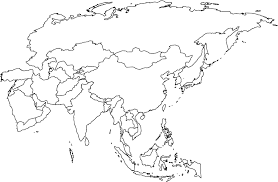 
Social Media Crisis 

If there is an issue of Social Media Crisis 
1. Do not panic 
2. Do not delete the post 
3. Accept and try resolving the issue 
4. Try not arguing and be patience in hearing the issue (Most of the times SMC happens due to wrong interpretation)  
5. THINK BEFORE POSTING 
